School News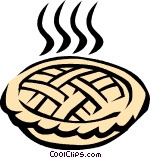 Our school children are now taking orders for our Annual Pie Sale. These pies are great for your holiday celebrations!   Pies available to order this year are Pumpkin, Pecan, Caramel Apple Nut, Fruits of the Forest, Apple, Cherry, Peach and Strawberry Rhubarb.  Pumpkin & Pecan are $14 each and all others are $16.Any of our children would be happy to take your order or you may place your order at the office.  Last Day to order is October 27. Pie delivery day will be November 16.Tomorrow members of the Fire Department will visit our school and give fire safety lessons to our Kindergarten through 5th grade classes.The volleyball season has come to an end. Congratulations to the team for the hard work and dedication they have put into this year.  A special thanks to Coach Jenni Cramer. Thanks also to all of our parents and supporters.There will be No School October 19 & 20.  Our staff will attend the All Professional Church Workers Conference in Lincoln.The school carnival will be October 28 from 1-4.  The congregation is invited to join us for the fun and games.Announcements – October 8, 2017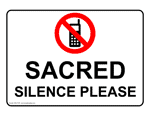 Please remember...to silence your cell phone upon entering the sanctuary.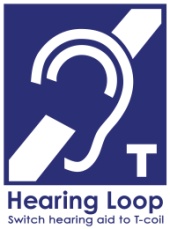 Zion’s sanctuary is equipped with a HEARING LOOP.  Please switch hearing aids to T-coil mode.  We have 2 headsets and receivers that persons without hearing aids can use. Ask an usher for assistance. Forgot your offering?  Don’t have your checkbook or cash? Today or any day you can give in a new way!  Visit our website at zionkearney.com and click on the “giving” tab.  Or, text “zionkearney” (one word) to 77977.  You’ll receive a text back with instructions to start giving.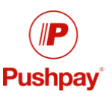 Picture DirectoryOur goal is to include all members in our new picture directory. If you have not made an appointment, please stop by the table in the hallway today, so Linda and Becky can help you set up a convenient time.If you prefer making your appointment online, go to our Zion website www.zionkearney.com and click the Lifetouch link and you will be able to choose a time for your family.A Celebration of Ministry25th Anniversary of Pastor DeLoach’s OrdinationSunday, October 22, 20179:00 am Divine Service – Guest Preacher - Rev. Daniel Bremer from Grace Lutheran Church in Grand Island6:00 pm All Zion members and special guests are invited to a meal in our gymnasium.All food will be provided.  Beef & Pork sandwiches, cheesy potatoes, beans, salad and cake.The program will include special music, and a presentation from the Nebraska District and Synod Office.  Pastor DeLoach will receive gifts and cards, including a special gift from the congregation.  We will also be recognizing other staff members for their service.Mary Martha – TomorrowAt the October 9th Mary Martha Meeting Brienne Splittgerber will the leading a SHARPS training class (Sexual Harassment and Rape Protection) at 7:00 in the Fellowship Hall.  Following the program our business meeting will include planning for the Zion Family Thanksgiving Meal and election of officers for the coming year.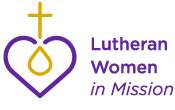 There is a mite box available in the narthex where those who have been saving mites for LWML mission grants may place their gift.Pastor DeLoach 25th AnniversaryHelp needed! Pastor DeLoach's 25th anniversary of his ordination will be celebrated by the congregation on October 22. We are looking forward to returning thanks to him for his faithful service in the name of Christ and to rejoice in the gifts God shares with us through the office of the ministry.
If you have pictures of Pastor DeLoach that we can borrow from baptisms, weddings or other events, please mark them clearly and leave them in the church office or email them to school@zionkearney.org. We would like to take this opportunity to give Pastor a congregational gift. If you wish to make a contribution, there will be a box and envelopes in the narthex marked "Pastor's 25th Anniversary Celebration". (Please note that this is considered a gift and will not show up on your Zion Year End giving statement) Please have those in by October 1. You may also use this box for personal gifts and cards. The box will remain until the day of the celebration.
If you have any questions, please contact Dr. Nathan Gaunt at 308-293-7472.Picture Directory CommitteeReminder to the members of the Picture Directory Committee that we will meet tomorrow, Oct 9 at 6:00 pm.StewardshipThe Board of Stewardship will need one new member beginning in January.  If you are willing to serve please contact Ed DeLaet or the church office.The ReformationCPH is offering special pre-order pricing of $22.49 on a new book that celebrates the 500th anniversary of the Lutheran Reformation.  It brings the various persons, places, events and issues of the Reformation into clear focus. If you wish to order a copy for your family, please sign up on the poster on the Bulletin Board wall.  There is a sampler copy available to look at in the office. Orders need to be in by October 15.  You may pay Zion when the books arrive.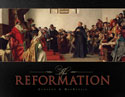 Stewardship NoteMatthew 21:43 – “Therefore I tell you, the kingdom of God will be taken away from you and given to a people producing its fruits.” The Pharisees were not bearing fruit. Though they were faithful to the letter of the Law in keeping the Sabbath, tithing, and all the rest: they neglected the heart of God’s will. The grace of God belongs at the center. Our giving and all our other good works flow forth from receiving God’s grace and living in that grace on a daily basis.